РОССИЙСКАЯ ФЕДЕРАЦИЯРЕСПУБЛИКА  КАРЕЛИЯ СОВЕТ СУОЯРВСКОГО МУНИЦИПАЛЬНОГО ОКРУГА   IХ сессия                                                                                                         I  созывРЕШЕНИЕ21.02.2023                                                                                                         №  114Об установлении границ территориального общественного самоуправления «На горке»	Рассмотрев обращение инициативной группы об установлении границ территории создаваемого территориального общественного самоуправления (ТОС) «На Горке» п. Поросозеро в Суоярвском муниципальном округе, руководствуясь Федеральным  законом от 6 октября 2003 года № 131-ФЗ «Об  общих принципах организации местного самоуправления в Российской Федерации», решением Совета Суоярвского муниципального округа от 26.01.2023 г. № 102 "Об утверждении Положения «О территориальном общественном самоуправлении в Суоярвском муниципальном округе», на основании статьи 16 Устава Суоярвского муниципального округа, Совет Суоярвского муниципального округа РЕШИЛ:1. Установить границы территории ТОС «На горке» согласно приложению.2.Разместить настоящее решение на официальном сайте Суоярвского муниципального округа в информационно-телекоммуникационной сети «Интернет». 3. Решение вступает в силу со дня его подписания.           4. Контроль за исполнением настоящего решения возложить на заместителя главы администрации Суоярвского муниципального округа Окрукову Л.А.Председатель СоветаСуоярвского муниципального округа			                          Н.В. ВасенинаГлава Суоярвского муниципального округа			               Р.В. ПетровПриложение к решению IХ сессии I созыва
Совета Суоярвского муниципального округа
от 21.02.2023 № 114
Описание границ территории территориального общественного самоуправления «На горке»
ТОС «На горке» осуществляет свою деятельность в следующих границах: Республика Карелия, Суоярвский муниципальный округ, п. Поросозеро, благоустроенный многоквартирный дом № 24А по ул. Пушкина, включая  три подъезда и придомовую территорию. Кадастровый номер 10:16:0020111:84.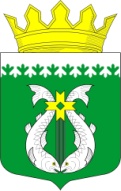 